МЕНЮ В СТОЛОВОЙ МАОУ ЛИЦЕЙ «СИНТОН»на 18-22 марта 2019 ГОДАУтверждаю. 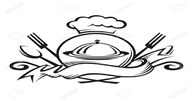 Директор МАОУ лицей «Синтон» Мясникова Т.В.ООО «Скиф»Для 1-4 классов: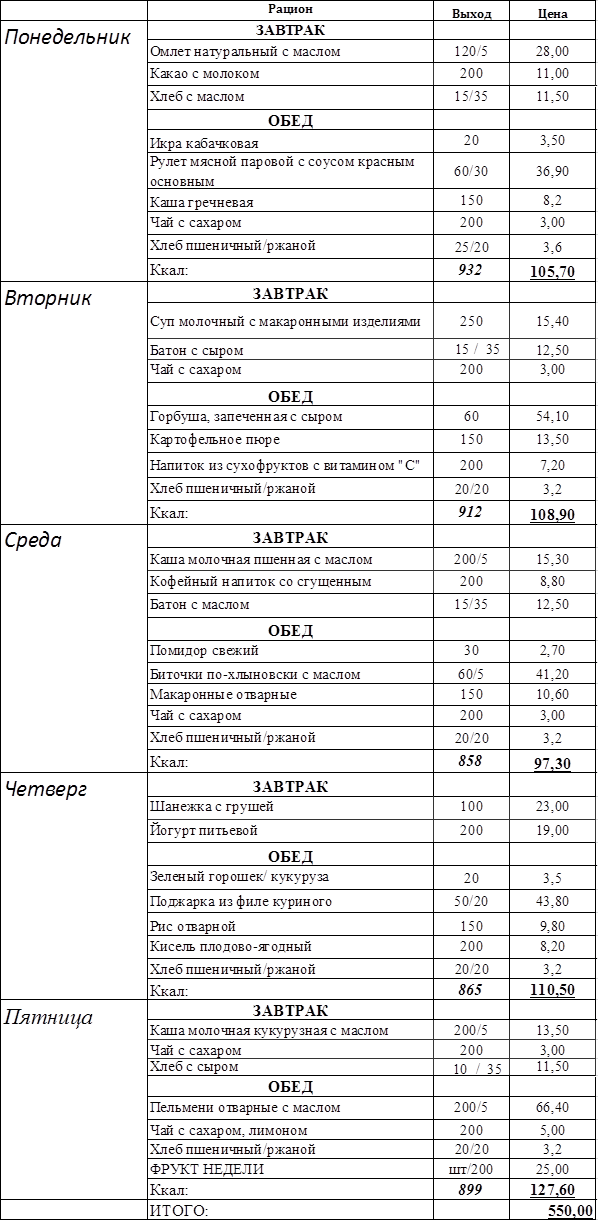 Для 5-11 классов: С супом: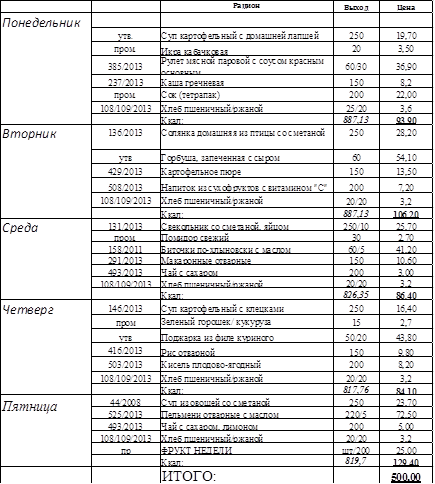 Без супа: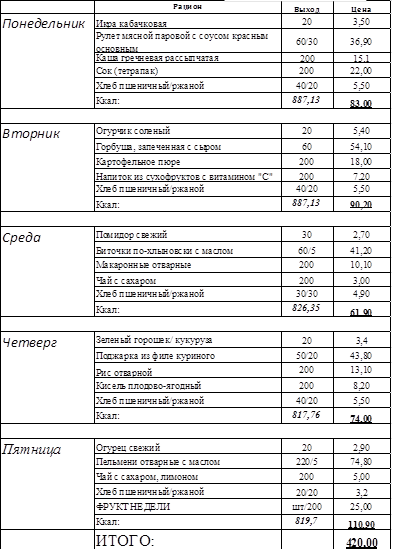 